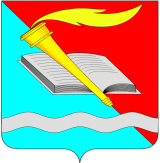 АДМИНИСТРАЦИЯ ФУРМАНОВСКОГО МУНИЦИПАЛЬНОГО РАЙОНА ПОСТАНОВЛЕНИЕ от 18.01.2022г.                                                                                            № 44 г. ФурмановО внесении изменений в Постановление администрации Фурмановского муниципального района от 21.05.2021 № 332 «Об утверждении Положения об административной комиссии Фурмановского муниципального района»  В целях своевременного ведения документооборота и рассмотрения дел об административных правонарушениях, а также в связи с кадровыми изменениями в Администрации Фурмановского муниципального района,постановляет:Внести в Постановление администрации Фурмановского муниципального района от 21.05.2021 № 332 «Об утверждении Положения об административной комиссии Фурмановского муниципального района» (далее – Постановление) следующие изменения:Приложение № 2 к Постановлению «Состав административной комиссии Фурмановского муниципального района» изложить в новой редакции (прилагается).Постановление администрации Фурмановского муниципального района от 07.12.2021 № 882 «О внесении изменений в Постановление администрации Фурмановского муниципального района от 21.05.2021 № 332 «Об утверждении Положения об административной комиссии Фурмановского муниципального района» отменить.Опубликовать настоящее постановление в официальном издании «Вестник Администрации Фурмановского муниципального района и Совета Фурмановского муниципального района» и разместить на официальном сайте Фурмановского муниципального района в информационно-телекоммуникационной сети «Интернет» - http://www.furmanov.su/.Настоящее постановление вступает в силу с момента его подписания.Контроль за исполнением настоящего постановления возложить на заместителя главы администрации Фурмановского муниципального района Д.В. Попова.Глава Фурмановского муниципального района                                                          Р.А. СоловьевИсп.Я.В. Забалуева2-09-93Приложение к Постановлению администрации Фурмановского муниципального                                                                                                района  от 18.01.2022 № 44Приложение  2к постановлению администрации Фурмановского муниципального района от  21.05.2021     № 332СОСТАВАДМИНИСТРАТИВНОЙ КОМИССИИФУРМАНОВСКОГО МУНИЦИПАЛЬНОГО РАЙОНАПопов Денис ВикторовичЗаместитель главы администрации Фурмановского муниципального района, председатель КомиссииСмирнов Андрей ЕвгеньевичПредседатель Комитета по муниципальному контролю администрации Фурмановского муниципального района, заместитель председателя Комиссии Куликова Татьяна АнатольевнаЗаместитель начальника юридического отдела администрации Фурмановского муниципального района, секретарь КомиссииЧЛЕНЫ КОМИССИИЧЛЕНЫ КОМИССИИЧистяковВладимир НиколаевичНачальник отдела архитектуры администрации Фурмановского муниципального районаКорунов Андрей ВладимировичЗаместитель начальника отдела ЖКХ и благоустройства администрации Фурмановского муниципального районаСыроегин Андрей АлександровичНачальник отдела по делам ГО и ЧС, мобилизационной подготовке администрации Фурмановского муниципального района